Supplementary InformationsTable S1: Position, altitude and corresponding climate of the different sampling locations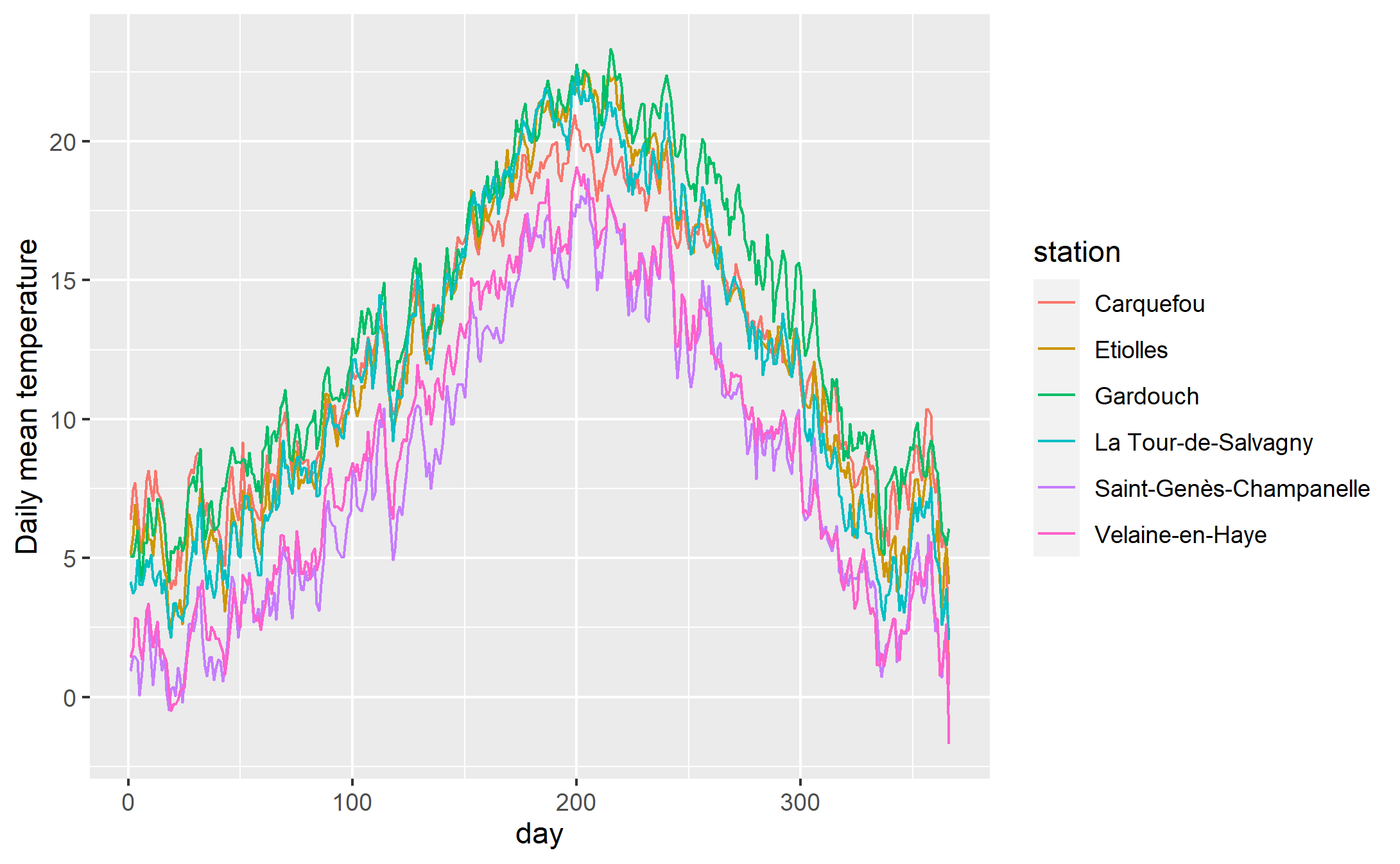 Figure S1: Daily average observed temperature data for the different locations.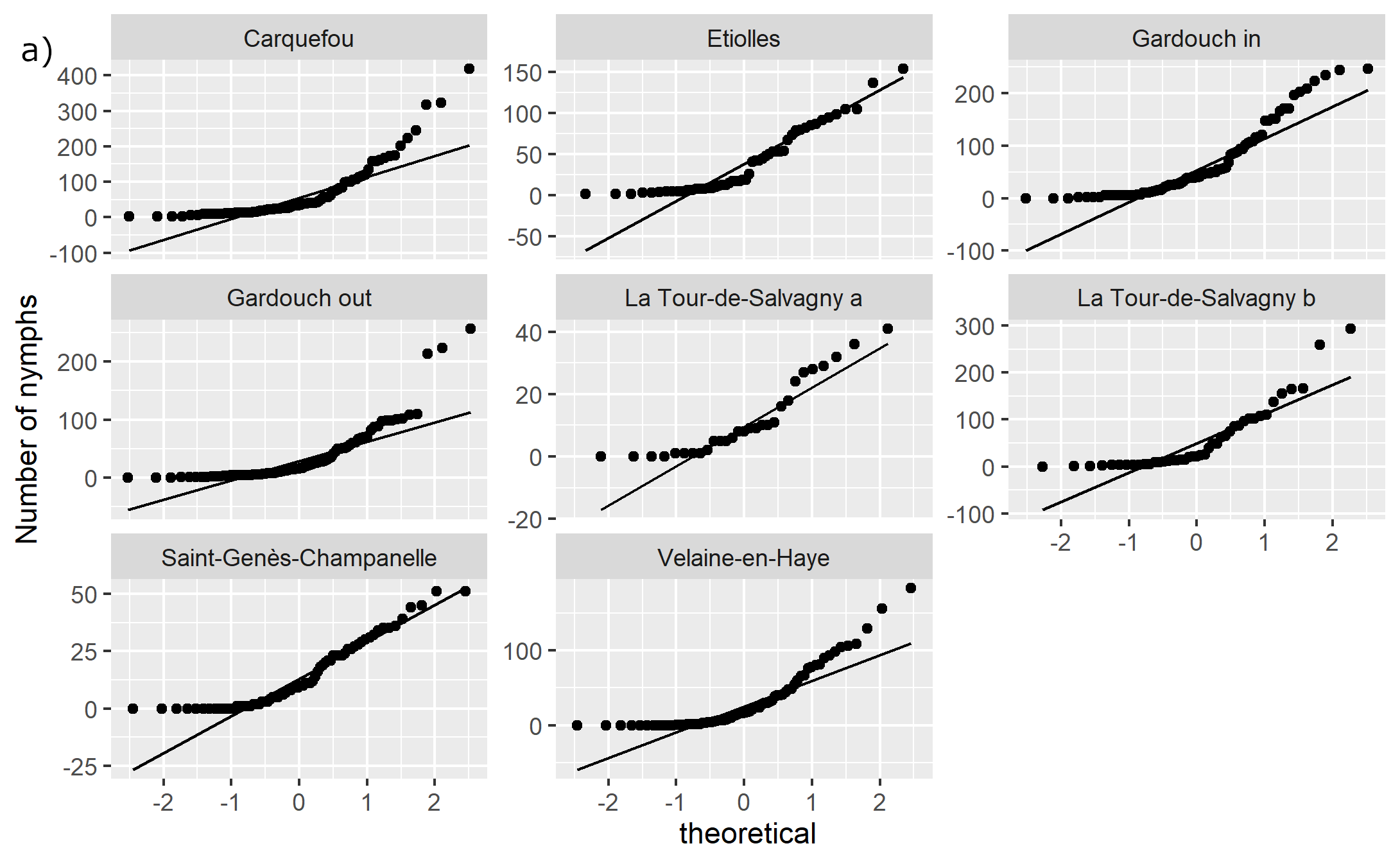 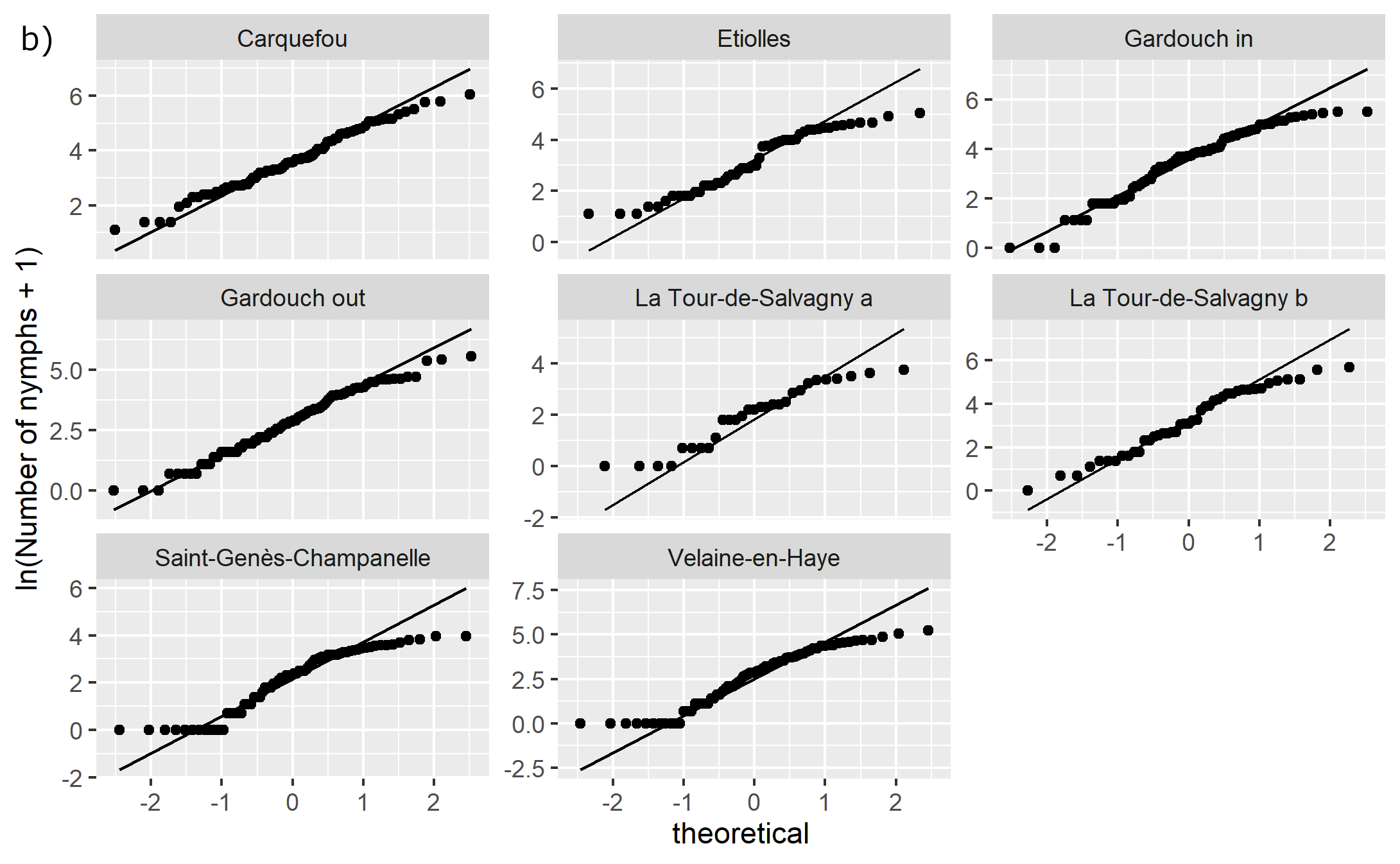 Figure S2: QQ plots of the data for the different sites without (a) or with (b) logarithmic transform.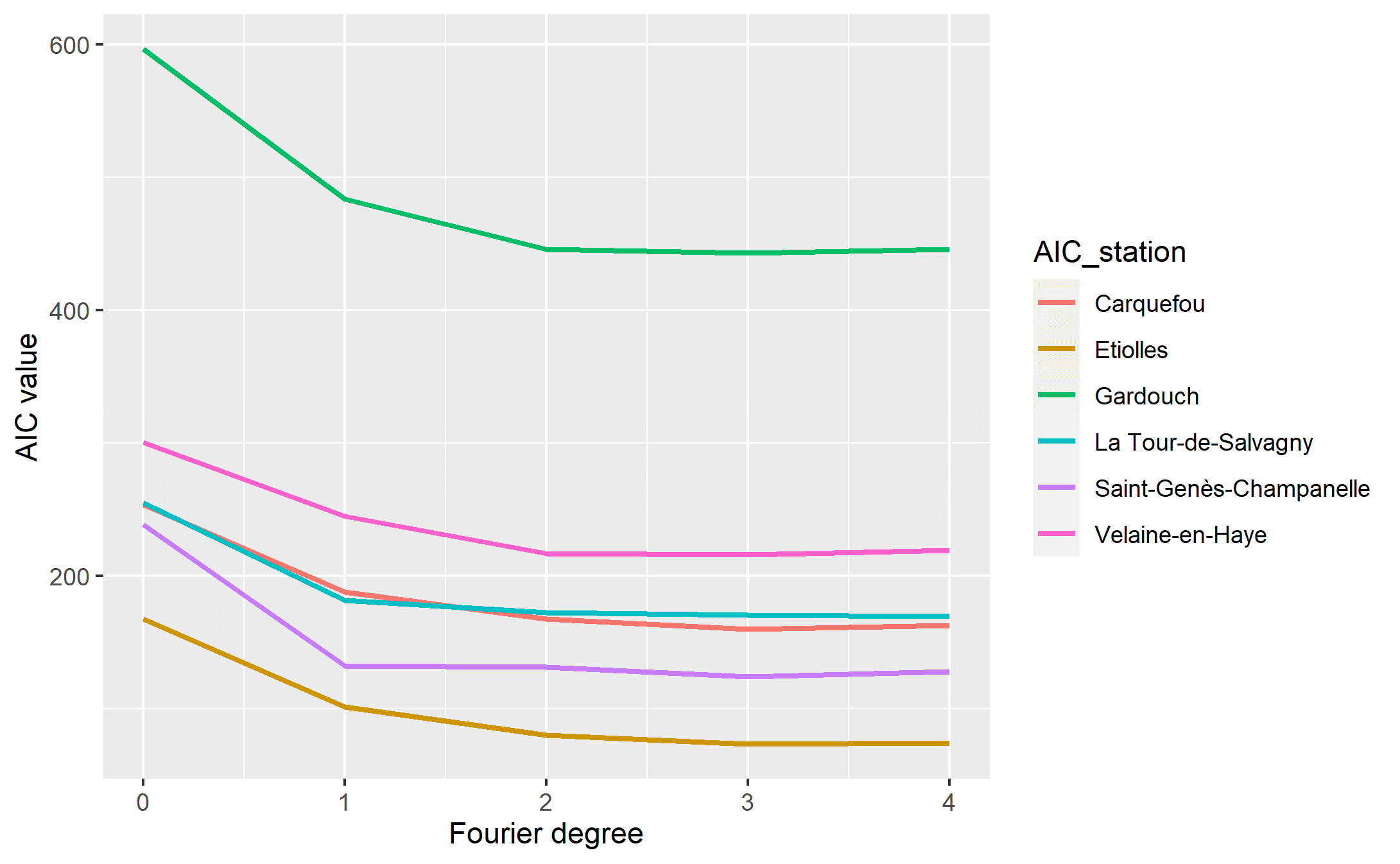 Figure S3: AIC values of harmonic regressions as a function of Fourier degree (parameter K) for the different sites. A unique AIC value was computed for La Tour-de-Salvagny and Gardouch sites. R script## ---- message = 'FALSE'------------------------------------------------------------------------------------------------library(tidyverse)library(ggplot2)library(ggrepel)## ----------------------------------------------------------------------------------------------------------------------ticks <- as_tibble(  read.csv("data/data_for_regression.csv",           stringsAsFactors = FALSE))ticks <- ticks[-which(ticks$IDsite %in% c("9","10","11")),]## ----------------------------------------------------------------------------------------------------------------------ticks <- ticks %>%   mutate(date = as.Date(date, "%Y-%m-%d"),         day_year = as.integer(format(date, "%j")),         day_radian = day_year / 365 * 2 * pi,         year = (as.integer(format(date, "%Y"))),         log_nymph = log(NbNymphe + 1))## ---- message = FALSE--------------------------------------------------------------------------------------------------ls_site_station <- ticks %>%   group_by(IDsite) %>%   summarise(    IDsite = unique(IDsite)) %>%  mutate(id = row_number(),         IDstation = c(1,1,2,4,5,7,7,6),         IDstation_1 = c("S1", "S1", "S2", "S4", "S5", "S6S7", "S6S7", "S8"),         site = c("La Tour-de-Salvagny a", "La Tour-de-Salvagny b", "Saint-Genès-Champanelle", "Etiolles", "Carquefou", "Gardouch in", "Gardouch out", "Velaine-en-Haye"),         station = c("La Tour-de-Salvagny", "La Tour-de-Salvagny", "Saint-Genès-Champanelle", "Etiolles", "Carquefou", "Gardouch", "Gardouch", "Velaine-en-Haye")) %>%   select(id, IDsite, IDstation, IDstation_1, site, station)ticks <- left_join(ticks, ls_site_station)## ----------------------------------------------------------------------------------------------------------------------ticks %>%   group_by(site, station) %>%   summarise(    n_collectes = length(unique(date)),    min_date = min(date),    max_date = max(date)  )## ----densities abundances----------------------------------------------------------------------------------------------ggplot(ticks, aes(x = NbNymphe)) +  geom_density() +  facet_wrap(~site, scale = "free_x")ggsave("figures/abundance_densities.png")## ----densities log abundances------------------------------------------------------------------------------------------ggplot(ticks, aes(x = log(NbNymphe+1))) +  geom_density() +  facet_wrap(~site)ggsave("figures/abundance_log_densities.png")## ----qqplot abundance untransformed------------------------------------------------------------------------------------ggplot(ticks, aes(sample = NbNymphe)) +  stat_qq() +  stat_qq_line() +  facet_wrap(~site, scales="free_y") +  ylab("Number of nymphs")ggsave("figures/abundance_qqplots.png")## ----qqplot ln abundance-----------------------------------------------------------------------------------------------ggplot(ticks, aes(sample = log(NbNymphe + 1))) +  stat_qq() +  stat_qq_line() +  facet_wrap(~site, scales="free_y") +  ylab("ln(Number of nymphs + 1)")ggsave("figures/abundance_log_qqplots.png")## ----------------------------------------------------------------------------------------------------------------------## Months in EnglishSys.setlocale("LC_ALL","English")ticks %>%   mutate(day_of_year = paste0("2020-", format(date, "%m-%d"))) %>%   ggplot(., aes(x = as.Date(day_of_year), y = log_nymph, col = factor(year))) +   geom_point() +   facet_wrap(~ site) +   scale_x_date(breaks = function(x) seq.Date(from = as.Date("2020-01-01"),                                                  to = as.Date("2020-12-31"),                                                  by = "1 month"),                date_labels = "%b") +  theme(axis.text.x = element_text(angle = 90, hjust = 1)) +  xlab("") +  ylab("ln(Number of nymphs + 1)") +  scale_color_discrete(name = "Year")ggsave("figures/log_nymph_year_site.png")## ----------------------------------------------------------------------------------------------------------------------ticks <- ticks %>% select(IDsite,date,NbNymphe,day_year,day_radian,year,log_nymph,id,IDstation,IDstation_1,station)## ----------------------------------------------------------------------------------------------------------------------## Without sites 1a et 1b (Salvagny a et Salvagny b)ls_stations <- unique(as.character(ticks$IDstation))# Same colour for all sites throughoutcolrs <- c(1,2,3,4,6,7)# Test of the models and AIC computationAIC_table <- data.frame(  degre_Fourier=rep(c(0:4),6),  AIC_station = rep(unique(ticks$station),each=5),  mdL = NA)## For Salvagny a et Salvagny b one model with distinct interceptsmdL0_1 <- lm(log_nymph ~ 1 + factor(IDsite),             data = ticks, subset = IDsite %in% c("1a", "1b"))mdL1_1 <- lm(log_nymph ~  factor(IDsite) +               cos(day_radian) + sin(day_radian),             data = ticks, subset = IDsite %in% c("1a", "1b"))mdL2_1 <- lm(log_nymph ~ factor(IDsite) +               cos(day_radian) + sin(day_radian) +               cos(2 * day_radian) + sin(2 * day_radian),             data = ticks, subset = IDsite %in% c("1a", "1b"))mdL3_1 <- lm(log_nymph ~ factor(IDsite) +               cos(day_radian) + sin(day_radian) +               cos(2 * day_radian) + sin(2 * day_radian) +               cos(3 * day_radian) + sin(3 * day_radian),             data = ticks, subset = IDsite %in% c("1a", "1b"))mdL4_1 <- lm(log_nymph ~ factor(IDsite) +               cos(day_radian) + sin(day_radian) +               cos(2 * day_radian) + sin(2 * day_radian) +               cos(3 * day_radian) + sin(3 * day_radian) +               cos(4 * day_radian) + sin(4 * day_radian),             data = ticks, subset = IDsite %in% c("1a", "1b"))AIC_table$mdL[1] <- AIC(mdL0_1)AIC_table$mdL[2] <- AIC(mdL1_1)AIC_table$mdL[3] <- AIC(mdL2_1)AIC_table$mdL[4] <- AIC(mdL3_1)AIC_table$mdL[5] <- AIC(mdL4_1)## Same for GardouchmdL0_5 <- lm(log_nymph ~ 1 + factor(IDsite),             data = ticks, subset = IDsite %in% c("6", "7"))mdL1_5 <- lm(log_nymph ~  factor(IDsite) +               cos(day_radian) + sin(day_radian),             data = ticks, subset = IDsite %in% c("6", "7"))mdL2_5 <- lm(log_nymph ~ factor(IDsite) +               cos(day_radian) + sin(day_radian) +               cos(2 * day_radian) + sin(2 * day_radian),             data = ticks, subset = IDsite %in% c("6", "7"))mdL3_5 <- lm(log_nymph ~ factor(IDsite) +               cos(day_radian) + sin(day_radian) +               cos(2 * day_radian) + sin(2 * day_radian) +               cos(3 * day_radian) + sin(3 * day_radian),             data = ticks, subset = IDsite %in% c("6", "7"))mdL4_5 <- lm(log_nymph ~ factor(IDsite) +               cos(day_radian) + sin(day_radian) +               cos(2 * day_radian) + sin(2 * day_radian) +               cos(3 * day_radian) + sin(3 * day_radian) +               cos(4 * day_radian) + sin(4 * day_radian),             data = ticks, subset = IDsite %in% c("6", "7"))AIC_table$mdL[21] <- AIC(mdL0_5)AIC_table$mdL[22] <- AIC(mdL1_5)AIC_table$mdL[23] <- AIC(mdL2_5)AIC_table$mdL[24] <- AIC(mdL3_5)AIC_table$mdL[25] <- AIC(mdL4_5)pred <- expand.grid(  date = seq(as.Date("2014-01-01"), as.Date("2019-12-31"), by = "1 day"),  id = 1:8)pred <- full_join(pred, ls_site_station)pred <- pred %>%   mutate(day = as.numeric(format(date, "%j")),         day_radian = day / 365 * 2 * pi)pred$ln_nNymph <- rep(NA)pred$ln_nNymph <- rep(NA)## Models for all sites except Salvagny and Gardouchfor(i in c(2:4,6)){ i_station <- ls_stations[i]  mdL0 <- lm(log_nymph ~ 1,           data = ticks, subset = IDsite == i_station)mdL1 <- lm(log_nymph ~ cos(day_radian) + sin(day_radian),           data = ticks, subset = IDsite == i_station)mdL2 <- lm(log_nymph ~ cos(day_radian) + sin(day_radian) +             cos(2 * day_radian) + sin(2 * day_radian),           data = ticks, subset = IDsite == i_station)mdL3 <- lm(log_nymph ~ cos(day_radian) + sin(day_radian) +             cos(2 * day_radian) + sin(2 * day_radian) +             cos(3 * day_radian) + sin(3 * day_radian),           data = ticks, subset = IDsite == i_station)mdL4 <- lm(log_nymph ~ cos(day_radian) + sin(day_radian) +             cos(2 * day_radian) + sin(2 * day_radian) +             cos(3 * day_radian) + sin(3 * day_radian) +             cos(4 * day_radian) + sin(4 * day_radian),           data = ticks, subset = IDsite == i_station)AIC_table$mdL[(i - 1)*5+1] <- AIC(mdL0)AIC_table$mdL[(i - 1)*5+2] <- AIC(mdL1)AIC_table$mdL[(i - 1)*5+3] <- AIC(mdL2)AIC_table$mdL[(i - 1)*5+4] <- AIC(mdL3)AIC_table$mdL[(i - 1)*5+5] <- AIC(mdL4)}## ----------------------------------------------------------------------------------------------------------------------AIC_table %>%   ggplot(., aes(x = degre_Fourier, y = mdL, colour=AIC_station)) +  geom_line(size = 1) +  ylab("AIC value") +  xlab("Fourier degree") +  scale_color_manual(values=c("#F8766D", "#CD9600", "#00BE67", "#00BFC4", "#C77CFF", "#FF61CC"))ggsave("figures/AIC_degree.png")## ----------------------------------------------------------------------------------------------------------------------mdL2_1 <- lm(log_nymph ~                cos(day_radian) + sin(day_radian) +               cos(2 * day_radian) + sin(2 * day_radian),             data = ticks, subset = IDsite %in% c("1a", "1b"))mdL2_2 <- lm(log_nymph ~ factor(IDsite) +               cos(day_radian) + sin(day_radian) +               cos(2 * day_radian) + sin(2 * day_radian),             data = ticks, subset = IDsite %in% c("1a", "1b"))mdL2_3a <- lm(log_nymph ~                cos(day_radian) + sin(day_radian) +               cos(2 * day_radian) + sin(2 * day_radian),             data = ticks, subset = IDsite == "1a")mdL2_3b <- lm(log_nymph ~                cos(day_radian) + sin(day_radian) +               cos(2 * day_radian) + sin(2 * day_radian),             data = ticks, subset = IDsite == "1b")pred_1ab <- pred[pred$IDsite %in% c("1a", "1b"),]pred_1ab$mdL2_1 <- predict(mdL2_1, pred_1ab)pred_1ab$mdL2_2 <- predict(mdL2_2, pred_1ab)pred_1ab$mdL2_3 <- rep(NA)pred_1ab$mdL2_3[pred_1ab$IDsite == "1a"] <- predict(mdL2_3a, pred_1ab[pred_1ab$IDsite == "1a",])pred_1ab$mdL2_3[pred_1ab$IDsite == "1b"] <- predict(mdL2_3b, pred_1ab[pred_1ab$IDsite == "1b",])## ----------------------------------------------------------------------------------------------------------------------mdL3_1 <- lm(log_nymph ~                cos(day_radian) + sin(day_radian) +               cos(2 * day_radian) + sin(2 * day_radian),             data = ticks, subset = IDsite %in% c("6", "7"))mdL3_2 <- lm(log_nymph ~ factor(IDsite) +               cos(day_radian) + sin(day_radian) +               cos(2 * day_radian) + sin(2 * day_radian),             data = ticks, subset = IDsite %in% c("6", "7"))AIC(mdL3_1)AIC(mdL3_2)## ----------------------------------------------------------------------------------------------------------------------rm(list = ls()[grep("mdL", ls())])rm(list = ls()[grep("pred", ls())])## ---- message = FALSE--------------------------------------------------------------------------------------------------pred <- expand.grid(  date = seq(as.Date("2014-01-01"), as.Date("2021-12-31"), by = "1 day"),  id = 1:8)pred <- full_join(pred, ls_site_station)pred <- pred %>%   mutate(day = as.numeric(format(date, "%j")),         day_radian = day / 365 * 2 * pi)pred$ln_nNymph <- rep(NA)## ----------------------------------------------------------------------------------------------------------------------ls_sites <- unique(ticks$IDsite)## Models for La Tour de SalvagnymdL_S1 <- lm(log_nymph ~ factor(IDsite) +               cos(day_radian) + sin(day_radian) +               cos(2 * day_radian) + sin(2 * day_radian),             data = ticks, subset = IDsite %in% c("1a", "1b"))qqnorm(resid(mdL_S1), main = paste("1a", "1b"))abline(a = 0, b = 1)pred$ln_nNymph[pred$IDsite %in% c("1a", "1b")] <- predict(mdL_S1, pred[pred$IDsite %in% c("1a", "1b"),])## Models for GardouchmdL_S67 <- lm(log_nymph ~ factor(IDsite) +               cos(day_radian) + sin(day_radian) +               cos(2 * day_radian) + sin(2 * day_radian),             data = ticks, subset = IDsite %in% c("6", "7"))qqnorm(resid(mdL_S67), main = paste0("6 - 7"))abline(a = 0, b = 1)pred$ln_nNymph[pred$IDsite %in% c("6", "7")] <- predict(mdL_S67, pred[pred$IDsite %in% c("6", "7"),])## Models for sites except Gardouch and La Tour de Salvagnyfor(i in c(3:5, 8)){i_site <- ls_sites[i]  nm <- paste0("mdL_S", i_site)mdL <- lm(log_nymph ~ cos(day_radian) + sin(day_radian) +             cos(2 * day_radian) + sin(2 * day_radian),           data = ticks, subset = IDsite == i_site)assign(nm, mdL)pred$ln_nNymph[pred$IDsite == i_site] <- predict(mdL, pred[pred$IDsite == i_site,])qqnorm(resid(mdL), main = ls_sites[i])abline(a = 0, b = 1)}pred$ln_nNymph[pred$ln_nNymph < 0] <- 0## ----------------------------------------------------------------------------------------------------------------------curvs <- pred %>%  filter(date > "2018-12-31" & date < "2020-01-01") %>%   group_by(IDsite) %>%  mutate(dif_1 = ln_nNymph - lag(ln_nNymph, default = NA),         dif_2 = dif_1 - lag(dif_1, default = NA ),         dif_1_sign = sign(dif_1) - lag(sign(dif_1), default = NA ),         dif_2_sign = sign(dif_2) - lag(sign(dif_2), default = NA )         )dat_pic <- curvs %>%   filter(dif_1_sign == -2) %>%   select( date, id, IDsite, IDstation, site, station,day, ln_nNymph) %>%   mutate(type_event = "max")dat_min <- curvs %>%   filter(dif_1_sign == 2) %>%   select( date, id, IDsite, IDstation, site, station,day, ln_nNymph) %>%   mutate(type_event = "min")dat_inflx <- curvs %>%   filter(dif_2_sign == -2) %>%   select( date, id, IDsite, IDstation, site, station,day, ln_nNymph) %>%   mutate(type_event = "inflx")curvs_events <- bind_rows(dat_pic, dat_min, dat_inflx) %>%   arrange(IDsite)rm(list = c("dat_pic", "dat_min", "dat_inflx"))## ----------------------------------------------------------------------------------------------------------------------events <- curvs_events %>%   filter(type_event == "max" & date < "2019-10-01")events <- bind_rows(           events,           curvs_events %>%              filter(site %in% c("Lyon a", "Lyon b", "Sénart", "Nancy") &                       type_event == "inflx" & date > "2019-09-01"  & date < "2019-11-01"),           curvs_events %>%              filter(site %in% c("Carquefou", "Toulouse int", "Toulouse ext") &                      type_event == "min" & date > "2019-08-01"  & date < "2019-11-01")           ) %>%   arrange(IDsite)## ----------------------------------------------------------------------------------------------------------------------Sys.setlocale("LC_ALL","English")plot_labs <- curvs %>%   group_by(site) %>%   summarise(date = max(date),            day = max(day),            ln_nNymph = last(ln_nNymph))ggplot(curvs, aes(x = date, y = ln_nNymph, colour = site)) +  geom_line(size = 1) +  geom_text_repel(data = plot_labs,                   aes(x = date, y = ln_nNymph, label = site),                   nudge_x = 30,                  segment.linetype = 5) +   geom_point(data = events[events$type_event == "max",],                   aes(x = date, y = ln_nNymph, colour=site),             size = 3) +  scale_x_date(breaks = function(x) seq.Date(from = as.Date("2019-01-01"),                                                 to = as.Date("2019-12-31"),                                                 by = "1 month"),                date_labels = "%b") +  ylab("ln(Number of nymphs + 1)") +  xlab("") +  theme(axis.text.x = element_text(angle = 90, hjust = 1)) +  theme(legend.position = "none")  # scale_color_manual(values=c("#F8766D", "#CD9600", "#7CAE00","#00BE67", "#00BFC4", "#00A9FF", "#C77CFF", "#FF61CC"))ggsave("figures/superimposed_abundances.png")## ----------------------------------------------------------------------------------------------------------------------Sys.setlocale("LC_ALL","English")plot_labs <- curvs %>%   group_by(site) %>%   summarise(date = max(date),            day = max(day),            ln_nNymph = last(ln_nNymph))ggplot(subset(curvs, IDsite %in% c("5", "6", "7")),aes(x = date, y = ln_nNymph, colour = site)) +  geom_line(size = 1) +  geom_text_repel(subset(plot_labs,site %in% c("Carquefou","Gardouch in","Gardouch out")),mapping=aes(x = date, y = ln_nNymph, label = site),  nudge_x = 30,  segment.linetype = 5) +  geom_point(subset(events,events$type_event == "max" & events$IDsite %in% c("5", "6", "7")), mapping=aes(x = date, y = ln_nNymph,colour = site),size = 3) + scale_x_date(breaks = function(x) seq.Date(from = as.Date("2019-01-01"),                                                 to = as.Date("2019-12-31"),                                                 by = "1 month"),                date_labels = "%b") +  ylab("ln(Number of nymphs + 1)") +  xlab("") +  theme(axis.text.x = element_text(angle = 90, hjust = 1)) +  theme(legend.position = "none")+  scale_color_manual(values=c("#F8766D", "#7CAE00", "#00BE67" ))## ----------------------------------------------------------------------------------------------------------------------Sys.setlocale("LC_ALL","English")plot_labs <- curvs %>%   group_by(site) %>%   summarise(date = max(date),            day = max(day),            ln_nNymph = last(ln_nNymph))ggplot(subset(curvs, IDsite %in% c("1a", "1b", "4", "8")),aes(x = date, y = ln_nNymph, colour = site)) +  geom_line(size = 1) +  geom_text_repel(subset(plot_labs,site %in% c("La Tour-de-Salvagny a","La Tour-de-Salvagny b","Etiolles","Velaine-en-Haye")),mapping=aes(x = date, y = ln_nNymph, label = site),  nudge_x = 30,  segment.linetype = 5) +  geom_point(subset(events,events$type_event == "max" & events$IDsite %in% c("1a", "1b", "4", "8")), mapping=aes(x = date, y = ln_nNymph,colour = site),size = 3) + scale_x_date(breaks = function(x) seq.Date(from = as.Date("2019-01-01"),                                                 to = as.Date("2019-12-31"),                                                 by = "1 month"),                date_labels = "%b") +  ylab("ln(Number of nymphs + 1)") +  xlab("") +  theme(axis.text.x = element_text(angle = 90, hjust = 1)) +  theme(legend.position = "none")+  scale_color_manual(values=c("#CD9600", "#00BFC4","#00A9FF", "#FF61CC"))## ----------------------------------------------------------------------------------------------------------------------Sys.setlocale("LC_ALL","English")plot_labs <- curvs %>%   group_by(site) %>%   summarise(date = max(date),            day = max(day),            ln_nNymph = last(ln_nNymph))ggplot(subset(curvs, IDsite=="2"),aes(x = date, y = ln_nNymph, colour = site)) +  geom_line(size = 1) +  geom_text_repel(subset(plot_labs,site == "Saint-Genès-Champanelle"),mapping=aes(x = date, y = ln_nNymph, label = site),  nudge_x = 30,  segment.linetype = 5) +  geom_point(subset(events,events$type_event == "max" & events$IDsite == "2"), mapping=aes(x = date, y = ln_nNymph,colour = site),size = 3) + scale_x_date(breaks = function(x) seq.Date(from = as.Date("2019-01-01"),                                                 to = as.Date("2019-12-31"),                                                 by = "1 month"),                date_labels = "%b") +  ylab("ln(Number of nymphs + 1)") +  xlab("") +  theme(axis.text.x = element_text(angle = 90, hjust = 1)) +  theme(legend.position = "none")+  scale_color_manual(values="#C77CFF")## ----------------------------------------------------------------------------------------------------------------------pred_tick <- pred %>%   select(date, id, IDsite, IDstation, site, station, day, day_radian, ln_nNymph)pred_tick <- left_join(pred_tick,                   ticks %>%               select(IDsite, date, log_nymph))## ----------------------------------------------------------------------------------------------------------------------ggplot(pred_tick, aes(x = date, y = ln_nNymph)) +  geom_line() +  geom_point(aes(y = log_nymph, col = "red")) +  facet_wrap(~ site) +  theme(legend.position = "none") +  xlab("Time") +  ylab("ln(number of nymphs + 1)")ggsave("figures/ln_nymphs_observed_predicted.png")## ----------------------------------------------------------------------------------------------------------------------meteo <- as_tibble(  read.csv("data/imputedMeteo_New.csv"))## ----------------------------------------------------------------------------------------------------------------------meteo <- meteo %>%   mutate(date = as.Date(Date))## ----------------------------------------------------------------------------------------------------------------------meteo <- meteo %>%   mutate(year = format(date, "%Y"),         day = as.numeric(format(date, "%j")),         day_radian = day / 365 * 2 * pi)meteo <- meteo[-which(meteo$Site %in% c("S9")),]## ---- message = FALSE--------------------------------------------------------------------------------------------------ls_site_station_meteo <-  meteo%>%   group_by(Site) %>%   summarise(    Site = unique(Site)) %>%   mutate(station = c("La Tour-de-Salvagny", "Saint-Genès-Champanelle", "Etiolles", "Carquefou", "Gardouch", "Velaine-en-Haye")) %>%    select(Site, station)meteo <- left_join(meteo, ls_site_station_meteo)## ----------------------------------------------------------------------------------------------------------------------ggplot(meteo, aes(x = date, y = TM_m1)) +  geom_point() +  facet_wrap(~ station)## ----------------------------------------------------------------------------------------------------------------------meteo_day <- meteo %>%   group_by(Site, day) %>%   summarise(station = unique(station),            date = max(date),            temp_mean = mean(TM_m1),            U_min = mean(UN_m1),            U_mean = mean(UM_m1))meteo_day <- meteo_day %>%   filter(!is.na(temp_mean)) %>%   mutate(    temp_tmp = ifelse(temp_mean >= 5,temp_mean, 0),    temp_cumsum = cumsum(temp_mean),    temp_cumsum1 = cumsum(temp_tmp),         U_cumsum  = cumsum(U_mean))## ----------------------------------------------------------------------------------------------------------------------ggplot(data = meteo_day, aes(x = day, y = temp_mean, col = station)) +  geom_line()+  scale_color_manual(values=c("#F8766D", "#CD9600", "#00BE67", "#00BFC4", "#C77CFF", "#FF61CC"))+  ylab("Daily mean temperature")ggsave("figures/temperature_data.png")## ----------------------------------------------------------------------------------------------------------------------tick_peak <- events %>%   filter(type_event == "max") %>%   ungroup() %>%   select(day, station) %>%   group_by(station) %>%   summarise(day = unique(day), station = unique(station))meteo_day$New_Date=as.Date(meteo_day$day, origin = "2021-01-01")tick_peak <- left_join(  tick_peak,  meteo_day %>%     select(day, New_Date, station, Site, temp_cumsum)  )## ----------------------------------------------------------------------------------------------------------------------meteo_day %>%  filter(day < 220 & temp_cumsum < 2000) %>%   ggplot(., aes(x = New_Date, y = temp_cumsum, col=station)) +  geom_line(size = 1) +  scale_color_manual(values=c("#F8766D", "#CD9600", "#00BE67", "#00BFC4", "#C77CFF", "#FF61CC")) +  geom_point(tick_peak,              mapping = aes(x = New_Date, y = temp_cumsum), size=3) +    geom_text_repel(data = tick_peak,                   aes(x = New_Date, y = temp_cumsum, label = station),                   force = 50,                  segment.linetype = 5) +   ylim(0, 2000) +  xlab("") +  ylab("Cumulative temperature (°C.d)") +  theme(legend.position = "none") ggsave("figures/cumulative_temp_peak.png")## ----------------------------------------------------------------------------------------------------------------------date_peak <- events %>%      filter(type_event == "max") %>%      ungroup() %>%      select(day, station) %>%      group_by(station) # %>% #   summarise(day, station)date_peak <- left_join(  date_peak,  meteo_day %>%     select(day, New_Date, station, Site, temp_mean, temp_cumsum)  )## ----------------------------------------------------------------------------------------------------------------------hiv <- tibble(  site = unique(ls_site_station$site),  ln_nNymph_MoyHiv = rep(NA),  ln_nNymph_Max = rep(NA),  ln_nNymph_Mean = rep(NA),  ln_nNymph_MoyHiv_sur_Max = rep(NA),  ln_nNymph_MoyHiv_sur_Mean = rep(NA),  teta_MoyHiv = rep(NA))for(i in 1:nrow(ls_site_station)){  ## Moyenne du ln(nombre de nymphes) pour janvier 2019 pour IDsite i  hiv$ln_nNymph_MoyHiv[i] <- mean(pred$ln_nNymph[pred$id == i & pred$date > "2020-12-31" & pred$date < "2021-02-01"])  ## Max du ln(nombre de nymphes) pour toute l'année pour IDsite i  hiv$ln_nNymph_Max[i] <- max(pred$ln_nNymph[pred$id == i])  ## Moyenne du ln(nombre de nymphes) pour toute l'année pour IDsite i  hiv$ln_nNymph_Mean[i] <- mean(pred$ln_nNymph[pred$id == i])  ## Moyenne du ln(nombre de nymphes) pour janvier divisé par le max pour toute l'année pour IDsite i  hiv$ln_nNymph_MoyHiv_sur_Max[i] <- hiv$ln_nNymph_MoyHiv[i]/hiv$ln_nNymph_Max[i]  ## Moy / max / Moy ?  hiv$ln_nNymph_MoyHiv_sur_Mean[i] <- hiv$ln_nNymph_MoyHiv[i]/hiv$ln_nNymph_Mean[i]  hiv$teta_MoyHiv[i] <- mean(meteo_day$temp_mean[meteo_day$station == ls_site_station$station[i]  & meteo_day$date > "2020-12-31" & meteo_day$date < "2021-02-01"])}## ----------------------------------------------------------------------------------------------------------------------ggplot(hiv, aes(x = teta_MoyHiv, y = ln_nNymph_MoyHiv_sur_Max, col = site)) +  xlab("Average temperature (°C)") +  ylab("Relative nymph density") +  geom_point(size=3)ggsave("figures/winter_density_temperature.png")LocationPosition (latitude, longitude)Altitude (m)Climate (Joly et al., 2010)Carquefou47.319461	-1.4916857.4OceanicEtiolles48.667431	2.47990384.2Degraded oceanicGardouch43.370952	1.673424238.3Southwestern basinLa Tour-de-Salvagny45.797595	4.712050286.2Degraded oceanicSaint-Genès-Champanelle45.705787	2.971739966.8MountainousVelaine-en-Haye48.704871	6.082540334.1Semi-continental